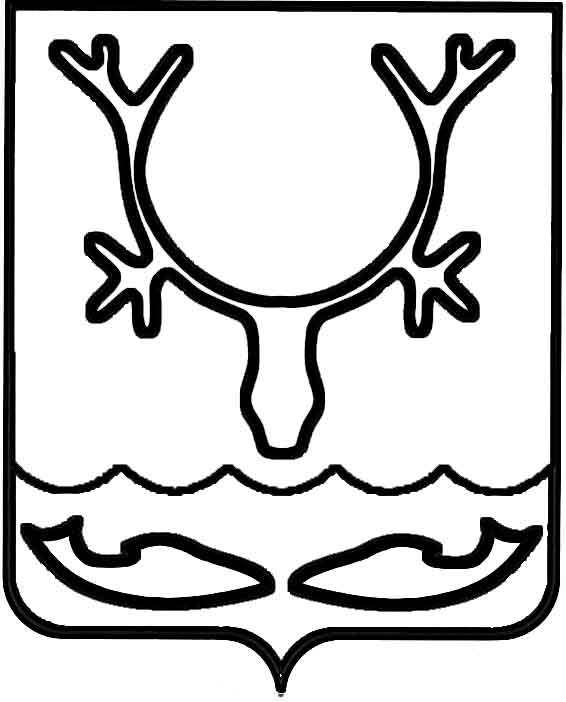 СОВЕТ ГОРОДСКОГО ОКРУГА "ГОРОД НАРЬЯН-МАР"-я сессия IV созыва_____________________________________РЕШЕНИЕО бюджете муниципального образования "Городской округ "Город Нарьян-Мар" на 2023 год и плановый период 2024 и 2025 годовСовет городского округа "Город Нарьян-Мар" РЕШИЛ:
		Статья 1. Основные характеристики бюджета муниципальногообразования "Городской округ "Город Нарьян-Мар" на 2023 год и плановый период 2024 и 2025 годов1. Утвердить основные характеристики городского бюджета на 2023 год:1) прогнозируемый общий объем доходов городского бюджета в сумме             1 160 153 600,00 рублей, в том числе безвозмездные поступления от других бюджетов бюджетной системы Российской Федерации в сумме 548 428 100,00 рублей;2) общий объем расходов городского бюджета в сумме 1 165 303 600,00 рублей;3) дефицит городского бюджета в сумме 5 150 000,00 рублей.2. Утвердить основные характеристики городского бюджета на плановый период 2024 и 2025 годов:1) прогнозируемый общий объем доходов городского бюджета на 2024 год в сумме 827 007 450,00 рублей, в том числе безвозмездные поступления от других бюджетов бюджетной системы Российской Федерации в сумме 210 797 900,00 рублей, на 2025 год в сумме 818 444 640,00 рублей, в том числе безвозмездные поступления от других бюджетов бюджетной системы Российской Федерации в сумме 198 026 100,00 рублей;2) общий объем расходов городского бюджета на 2024 год в сумме                 827 607 650,00 рублей, в том числе условно утвержденные расходы 18 987 896,30 рублей, на 2025 год в сумме 818 777 940,00 рублей, в том числе условно утвержденные расходы 38 172 897,00 рублей;3) дефицит городского бюджета на 2024 год в сумме 600 200,00 рублей, на 2025 год в сумме 333 300,00 рублей.Статья 2. Доходы городского бюджетаУтвердить прогнозируемое поступление доходов городского бюджета на 2023 год и плановый период 2024 и 2025 годов согласно Приложению 1 к настоящему решению.Статья 3. Источники финансирования дефицитагородского бюджетаУтвердить источники внутреннего финансирования дефицита городского бюджета на 2023 год и плановый период 2024 и 2025 годов согласно                        Приложению 2 к настоящему решению.Статья 4. Главные администраторы источников финансированиядефицита городского бюджетаУтвердить перечень главных администраторов источников финансирования дефицита городского бюджета согласно Приложению 3 к настоящему решению.Статья 5. Особенности использования средств,получаемых органами местного самоуправленияи казенными учреждениями муниципального образования"Городской округ "Город Нарьян-Мар"Средства в валюте Российской Федерации, поступающие в соответствии с законодательством Российской Федерации во временное распоряжение органов местного самоуправления муниципального образования "Городской округ "Город Нарьян-Мар" и казенных учреждений муниципального образования "Городской округ "Город Нарьян-Мар", и подлежащие при наступлении определенных условий возврату владельцу или передаче по назначению в установленном порядке, учитываются на лицевых счетах, открытых указанным органам местного самоуправления и казенным учреждениям в органе Федерального казначейства по Архангельской области и Ненецкому автономному округу.Статья 6. Бюджетные ассигнования городского бюджетана 2023 год и плановый период 2024 и 2025 годов1. Утвердить распределение бюджетных ассигнований городского бюджета по разделам, подразделам, целевым статьям (муниципальным программам и непрограммным направлениям деятельности), группам видов расходов классификации расходов бюджетов на 2023 год и плановый период 2024 и 2025 годов согласно Приложению 4 к настоящему решению.2. Утвердить ведомственную структуру расходов городского бюджета на 2023 год и плановый период 2024 и 2025 годов согласно Приложению 5 к настоящему решению.3. Утвердить распределение бюджетных ассигнований городского бюджета по целевым статьям (муниципальным программам и непрограммным направлениям деятельности), группам видов расходов, разделам, подразделам классификации расходов бюджетов на 2023 год и плановый период 2024 и 2025 годов согласно Приложению 6 к настоящему решению;4. Утвердить распределение бюджетных ассигнований на осуществление бюджетных инвестиций в форме капитальных вложений в объекты муниципальной собственности муниципального образования "Городской округ "Город Нарьян-Мар", на предоставление субсидий на осуществление капитальных вложений в объекты капитального строительства муниципальной собственности и приобретение объектов недвижимого имущества в муниципальную собственность муниципального образования "Городской округ "Город Нарьян-Мар" на 2023 год и плановый период 2024 и 2025 годов согласно Приложению 7 к настоящему решению;	5. Утвердить общий объем бюджетных ассигнований на исполнение публичных нормативных обязательств на 2023 год в сумме 41 323 100,00 рублей, на 2024 год в сумме 41 051 100,00 рублей, на 2025 год в сумме                                   41 279 100,00 рублей с распределением согласно Приложению 9 к настоящему решению.Статья 7. Резервный фонд1. Утвердить объем резервного фонда Администрации муниципального образования "Городской округ "Город Нарьян-Мар" на 2023 год в сумме                 13 146 996,36 рублей, на 2024 год в сумме 22 815 315,83 рублей, на 2025 год в сумме 19 299 780,53 рублей.2. Порядок использования бюджетных ассигнований, предусмотренных частью 1 настоящей статьи, устанавливается Администрацией муниципального образования "Городской округ "Город Нарьян-Мар".3. В соответствии с абзацем 5 пункта 3 статьи 217 Бюджетного кодекса Российской Федерации средства резервного фонда могут быть перераспределены в случае получения уведомления о предоставлении субсидий, иных межбюджетных трансфертов, имеющих целевое назначение из окружного бюджета бюджету муниципального образования "Городской округ "Город Нарьян-Мар" с целью обеспечения предельного уровня софинансирования расходных обязательств, на которые предоставляются субсидии и иные межбюджетные трансферты из окружного бюджета в объеме, необходимом для исполнения условий предоставления субсидий и иных межбюджетных трансфертов из окружного бюджета, а также в целях финансового обеспечения единовременных денежных выплат отдельным категориям граждан, принимавших участие в специальной военной операции на территориях Донецкой Народной Республики, Луганской Народной Республики и Украины, и членам их семей в соответствии с решением Совета городского округа "Город Нарьян-Мар".4. Установить, что в 2023 году средства резервного фонда могут быть перераспределены на финансовое обеспечение расходов, связанных с командированием лиц, замещающих в муниципальном образовании "Городской округ "Город Нарьян-Мар" муниципальные должности, муниципальных служащих, работников, замещающих в органах местного самоуправления муниципального образования "Городской округ "Город Нарьян-Мар" должности, не относящиеся к должностям муниципальной службы, работников муниципальных учреждений, подведомственных органам местного самоуправления муниципального образования "Городской округ "Город Нарьян-Мар" на территории Донецкой Народной Республики, Луганской Народной Республики, Запорожской области и Херсонской области.Статья 8. Муниципальный дорожный фонд1. Утвердить объем бюджетных ассигнований муниципального дорожного фонда муниципального образования "Городской округ "Город Нарьян-Мар" на 2023 год в сумме 56 511 000,00 рублей, на 2024 год в сумме 56 511 000,00 рублей, на 2025 год в сумме 56 511 000,00 рублей.2. Направить средства муниципального дорожного фонда на финансирование мероприятий, предусмотренных Порядком формирования и использования бюджетных ассигнований муниципального дорожного фонда муниципального образования "Городской округ "Город Нарьян-Мар", утвержденным решением Совета городского округа "Город Нарьян-Мар".Статья 9. Предоставление субсидий юридическим лицам(за исключением субсидий государственным (муниципальным)учреждениям), индивидуальным предпринимателям, физическимлицам - производителям товаров, работ и услуг1. Установить, что из городского бюджета предоставляются субсидии юридическим лицам (за исключением субсидий муниципальным учреждениям), индивидуальным предпринимателям, физическим лицам - производителям товаров, работ, услуг в рамках реализации муниципальной программы "Повышение уровня жизнеобеспечения и безопасности жизнедеятельности населения муниципального образования "Городской округ "Город Нарьян-Мар" в целях:компенсации расходов, связанных с организацией вывоза стоков из септиков и выгребных ям жилых домов на территории МО "Городской округ "Город Нарьян-Мар";финансового обеспечения (возмещения) затрат, возникающих в связи с оказанием населению услуг общественных бань на территории муниципального образования "Городской округ "Город Нарьян-Мар";финансового возмещения затрат, возникающих в связи с оказанием гарантированного перечня услуг по погребению на территории муниципального образования "Городской округ "Город Нарьян-Мар".2. Установить, что из городского бюджета предоставляются субсидии юридическим лицам (за исключением субсидий муниципальным учреждениям), индивидуальным предпринимателям, физическим лицам - производителям товаров, работ, услуг в рамках реализации муниципальной программы "Развитие предпринимательства в муниципальном образовании "Городской округ "Город Нарьян-Мар" в целях:возмещения части затрат за приобретение и доставку имущества;возмещения части затрат за подготовку, переподготовку и повышение квалификации кадров;возмещения части затрат за аренду нежилых зданий и помещений;возмещения части затрат за приобретение и доставку расходных материалов.3. Установить, что из городского бюджета юридическим лицам (за исключением субсидий муниципальным учреждениям), индивидуальным предпринимателям, физическим лицам предоставляются гранты в форме субсидий, в том числе предоставляемые на конкурсной основе в рамках реализации муниципальной программы "Развитие предпринимательства в муниципальном образовании "Городской округ "Город Нарьян-Мар".4. Субсидии, установленные пунктами 1 - 3 настоящей статьи, предоставляются в порядке, определенном Администрацией муниципального образования "Городской округ "Город Нарьян-Мар".5. Главные распорядители средств городского бюджета предоставляют субсидии, гранты в форме субсидий юридическим лицам (за исключением субсидий муниципальным учреждениям), индивидуальным предпринимателям, физическим лицам - производителям товаров, работ и услуг на основании заключаемых соглашений (договоров) о предоставлении субсидий.6. Установить, что в соответствии с пунктом 1 части 1 и пунктом 1 части 3 статьи 19 Федерального закона от 26 июля 2006 года N 135-ФЗ "О защите конкуренции" в целях обеспечения жизнедеятельности населения муниципального образования "Городской округ "Город Нарьян-Мар" из бюджета муниципального образования "Городской округ "Город Нарьян-Мар" в 2023 году предоставляется муниципальная преференция Нарьян-Марскому муниципальному унитарному предприятию объединенных котельных и тепловых сетей в виде субсидии на частичное обеспечение (возмещение) затрат, возникающих при проведении мероприятий по подготовке объектов коммунальной инфраструктуры к осенне-зимнему периоду, в общей сумме 14 902 100,00 рублей.Установить следующий порядок определения размера и предоставления муниципальной преференции:муниципальная преференция предоставляется в пределах бюджетных ассигнований и лимитов бюджетных обязательств, доведенных в установленном порядке до главного распорядителя бюджетных средств;фактический объем муниципальной преференции, подлежащий предоставлению получателю муниципальной преференции, определяется главным распорядителем бюджетных средств, по результатам рассмотрения, представленных получателем муниципальной преференции документов, перечень которых предусматривается муниципальным правовым актом Администрации муниципального образования "Городской округ "Город Нарьян-Мар";предоставление муниципальной преференции осуществляется в безналичном порядке путем перечисления денежных средств на счет получателя муниципальной преференции, открытый в кредитной организации. Основанием для перечисления денежных средств получателю муниципальной преференции является договор (соглашение), заключаемый с главным распорядителем бюджетных средств. Обязательным условием соглашения является согласие получателя муниципальной преференции на осуществление главным распорядителем бюджетных средств и органами муниципального финансового контроля проверок соблюдения получателем муниципальной преференции условий, целей и порядка ее предоставления. Получатель муниципальной преференции обязан представлять главному распорядителю бюджетных средств отчетность об использовании муниципальной преференции в соответствии с заключенным соглашением;конкретные условия предоставления муниципальной преференции; порядок взаимодействия главного распорядителя бюджетных средств с получателем муниципальной преференции; порядок возврата муниципальной преференции в городской бюджет в случае нарушения условий, установленных при ее предоставлении; порядок возврата в текущем финансовом году получателем муниципальной преференции остатков муниципальной преференции, не использованных в отчетном финансовом году, в случаях, предусмотренных соглашениями о предоставлении муниципальной преференции; положение об обязательной проверке главным распорядителем бюджетных средств, предоставляющим муниципальную преференцию, органом муниципального финансового контроля соблюдения условий, целей и порядка предоставления муниципальной преференции ее получателем определяются муниципальным правовым актом Администрации муниципального образования "Городской округ "Город Нарьян-Мар".Статья 10. Предоставление субсидий некоммерческиморганизациям, не являющимся казенными учреждениями1. Установить, что из городского бюджета предоставляются гранты в форме субсидий, в том числе предоставляемые на конкурсной основе иным некоммерческим организациям, не являющимся казенными учреждениями, в рамках реализации муниципальной программы "Развитие институтов гражданского общества в муниципальном образовании "Городской округ "Город Нарьян-Мар".2. Субсидии, установленные настоящей статьей, предоставляются в порядке, установленном Администрацией муниципального образования "Городской округ "Город Нарьян-Мар".3. Главные распорядители средств городского бюджета предоставляют гранты в форме субсидий некоммерческим организациям, не являющимся казенными учреждениями, на основании заключаемых соглашений (договоров) о предоставлении грантов в форме субсидий.Статья 11. Особенности оплаты органами местногосамоуправления муниципального образования "Городской округ"Город Нарьян-Мар" и казенными учреждениями муниципальногообразования "Городской округ "Город Нарьян-Мар" договоров,исполнение которых осуществляется за счет бюджетныхассигнований из городского бюджета1. Установить, что в 2023 году и плановом периоде 2024 и 2025 годов заключение и оплата органами местного самоуправления муниципального образования "Городской округ "Город Нарьян-Мар" и казенными учреждениями муниципального образования "Городской округ "Город Нарьян-Мар" муниципальных контрактов, договоров, исполнение которых осуществляется за счет бюджетных ассигнований из городского бюджета, производятся в пределах утвержденных им лимитов бюджетных обязательств и с учетом ранее принятых и неисполненных обязательств.2. Установить, что в 2023 году органы местного самоуправления муниципального образования "Городской округ "Город Нарьян-Мар", муниципальные учреждения муниципального образования "Городской округ "Город Нарьян-Мар" при заключении муниципальных контрактов, договоров о поставке товаров, выполнении работ и оказании услуг, заключении дополнительных соглашений в соответствии с законодательством к ранее заключенным муниципальным контрактам, договорам о поставке товаров, выполнении работ и оказании услуг за счет средств городского бюджета вправе предусматривать авансовые платежи:1) в размере до 100 процентов суммы контракта, договора, но не более лимитов бюджетных обязательств, подлежащих исполнению за счет средств городского бюджета в соответствующем финансовом году, по контрактам, договорам об оказании услуг связи; о подписке на печатные издания и об их приобретении; об обучении на курсах повышения квалификации или по программам профессиональной переподготовки, об участии в семинарах, вебинарах, научных, методических, научно-практических и иных конференциях; о проведении государственной экспертизы проектной документации и результатов инженерных изысканий; о проведении проверки достоверности определения сметной стоимости строительства, реконструкции, капитального ремонта объектов капитального строительства; о проведении технологического и ценового аудита обоснования инвестиций, осуществляемых в инвестиционные проекты по созданию объектов капитального строительства, в отношении которых планируется заключение контрактов, предметом которых является одновременное выполнение работ по проектированию, строительству и вводу в эксплуатацию объектов капитального строительства, о приобретении авиа- и железнодорожных билетов, билетов для проезда городским и пригородным транспортом; обязательного страхования гражданской ответственности владельцев транспортных средств; по осуществлению технологического присоединения к сетям; на закупку иных товаров, работ и услуг на сумму не более 10 000 рублей;2) в размере не более 30 процентов суммы контракта, договора, но не более лимитов бюджетных обязательств, подлежащих исполнению за счет средств городского бюджета в соответствующем финансовом году, по остальным контрактам, договорам если иное не предусмотрено законодательством;3) в размере до 90 процентов суммы муниципального контракта, договора, но не более лимитов бюджетных обязательств, подлежащих исполнению за счет средств городского бюджета в соответствующем финансовом году, по муниципальным контрактам, договорам, средства на финансовое обеспечение которых подлежит казначейскому сопровождению в соответствии с бюджетным законодательством Российской Федерации.Статья 12. Особенности исполнения городского бюджетав 2023 году и плановом периоде 2024 и 2025 годов1. Установить, что в соответствии с Положением "О бюджетном процессе в муниципальном образовании "Городской округ "Город Нарьян-Мар" предусматриваются следующие основания для внесения изменений в сводную бюджетную роспись без внесения изменений в решение о бюджете в соответствии с решениями руководителя финансового органа:1) поступление в доход городского бюджета субсидий, субвенций и иных межбюджетных трансфертов, имеющих целевое назначение, и получение безвозмездных поступлений от физических и юридических лиц сверх объемов, утвержденных настоящим решением, а также в случае сокращения (возврата при отсутствии потребности), указанные средства направляются по целевому назначению на увеличение (сокращение) соответствующих расходов с внесением изменений в сводную бюджетную роспись городского бюджета;2) поступление уведомлений о предоставлении субсидии, субвенции, иного межбюджетного трансферта, имеющего целевое назначение, сверх объемов, утвержденных настоящим решением, а также в случае сокращения (возврата при отсутствии потребности), указанные средства направляются по целевому назначению на увеличение (уменьшение) соответствующих расходов с внесением изменений в сводную бюджетную роспись городского бюджета на сумму указанного превышения (сокращения);3) внесение соответствующих изменений в показатели сводной бюджетной росписи городского бюджета (перераспределение бюджетных ассигнований между главными распорядителями городского бюджета, разделами, подразделами, целевыми статьями и видами расходов классификации расходов бюджетов), в том числе, в случаях, установленных пунктом пунктами 3, 4 статьи 7 настоящего решения;4) изменение (уточнение) кодов бюджетной классификации расходов городского бюджета без изменения целевого направления средств.2. Установить, что не использованные по состоянию на 1 января 2023 года остатки межбюджетных трансфертов, предоставленных из окружного бюджета городскому бюджету в форме субвенций, субсидий, иных межбюджетных трансфертов, имеющих целевое назначение, подлежат возврату в окружной бюджет в течение первых 15 рабочих дней 2023 года.Статья 13. Особенности использования бюджетных ассигнованийна обеспечение деятельности органов местного самоуправлениямуниципального образования "Городской округ"Город Нарьян-Мар" и казенных учреждений муниципальногообразования "Городской округ "Город Нарьян-Мар"1. Фонд оплаты труда лиц, замещающих выборные должности местного самоуправления в муниципальном образовании "Городской округ "Город Нарьян-Мар", увеличивается на суммы компенсаций за неиспользованный отпуск при недостаточности фонда оплаты труда для выплаты компенсаций при прекращении полномочий лиц, замещающих выборные должности местного самоуправления в муниципальном образовании "Городской округ "Город Нарьян-Мар" и в иных случаях на основании решения Совета городского округа "Город Нарьян-Мар".2. Фонд оплаты труда лиц, замещающих муниципальные должности местного самоуправления в муниципальном образовании "Городской округ "Город Нарьян-Мар", увеличивается на суммы компенсаций за неиспользованный отпуск при недостаточности фонда оплаты труда для выплаты компенсаций при прекращении полномочий лиц, замещающих муниципальные должности местного самоуправления в муниципальном образовании "Городской округ "Город Нарьян-Мар".3. Фонд оплаты труда муниципальных служащих увеличивается:на суммы компенсаций за неиспользованный отпуск при недостаточности фонда оплаты труда для выплаты компенсаций при увольнении с муниципальной службы;на суммы доплаты до размера денежного содержания на период нахождения в отпуске по беременности и родам, а также на суммы выплат денежного содержания на период трудового отпуска, предоставляемого в период нахождения в отпуске по уходу за ребенком до 3 лет, при условии, что должности сотрудников, находящихся в отпусках, замещены временными работниками;на суммы фактически произведенных выплат компенсации муниципальному служащему при увольнении с муниципальной службы в связи с изменением структуры органов местного самоуправления на основании решений, принятых соответствующими органами местного самоуправления муниципального образования "Городской округ "Город Нарьян-Мар", приводящих к сокращению должностей муниципальной службы, и на суммы выплат на сохранение заработной платы.10. Фонд оплаты труда работников, замещающих в органах местного самоуправления муниципального образования "Городской округ "Город Нарьян-Мар" должности, не относящиеся к должностям муниципальной службы увеличивается:на суммы установленных законодательством компенсационных выплат и пособий при расторжении трудового договора (денежной компенсации за неиспользованный отпуск, компенсационных выплат и пособий в связи с сокращением численности или штата органов местного самоуправления), на суммы выплат на сохранение заработной платы при недостаточности фонда оплаты труда;на суммы доплаты до размера среднего заработка на период нахождения в отпуске по беременности и родам, а также на суммы выплат среднего заработка на период трудового отпуска, предоставляемого в период нахождения в отпуске по уходу за ребенком до 3 лет, при условии, что должности сотрудников, находящихся в отпусках, замещены временными работниками.Статья 14. Муниципальный долг и предоставлениемуниципальных гарантий1. Утвердить Программу муниципальных внутренних заимствований муниципального образования "Городской округ "Город Нарьян-Мар" на 2023 год и плановый период 2024 и 2025 годов согласно приложению 8 к настоящему решению.2. Установить верхний предел муниципального внутреннего долга муниципального образования "Городской округ "Город Нарьян-Мар" по долговым обязательствам муниципального образования "Городской округ "Город Нарьян-Мар":на 1 января 2024 года в сумме 65 000 000,00 рублей, в том числе верхний предел муниципального долга по муниципальным гарантиям в сумме 0,00 рублей;на 1 января 2025 года в сумме 65 000 000,00 рублей, в том числе верхний предел муниципального долга по муниципальным гарантиям в сумме 0,00 рублей;на 1 января 2026 года в сумме 65 000 000,00 рублей, в том числе верхний предел муниципального долга по муниципальным гарантиям в сумме 0,00 рублей.3. Утвердить расходы городского бюджета на обслуживание муниципального долга муниципального образования "Городской округ "Город Нарьян-Мар" на 2023 год в сумме 65 000,00 рублей, на 2024 год в сумме 65 000,00 рублей и на 2025 год в сумме 675 000,00 рублей.4. Предоставить муниципальному образованию "Городской округ "Город Нарьян-Мар" в целях исполнения городского бюджета право привлекать за счет временно свободных средств единого счета федерального бюджета бюджетные кредиты на пополнение остатка средств на едином счете бюджета в соответствии со статьей 93.6 Бюджетного кодекса Российской Федерации в порядке, предусмотренном бюджетным законодательством Российской Федерации. Право заключения договора о предоставлении бюджетного кредита на пополнение остатка средств на едином счете бюджета от имени муниципального образования "Городской округ "Город Нарьян-Мар" предоставить Администрации муниципального образования "Городской округ "Город Нарьян-Мар".5. Установить, что в 2023 году и плановом периоде 2024 и 2025 годов муниципальные гарантии муниципального образования "Городской округ "Город Нарьян-Мар" не предоставляются.Статья 15. Вступление в силу настоящего решенияНастоящее решение вступает в силу с 1 января 2023 года и подлежит официальному опубликованию.г. Нарьян-Мар    декабря 2022 года № -рГлава городского округа"Город Нарьян-Мар"_____________________О.О. Белак Председатель Совета городского округа "Город Нарьян-Мар"_____________________Ю.И.Суський